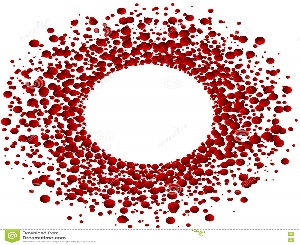 Mohammed S. Qayyum, MD, PhDEthan HM. Daniels, MDHeart & Vascular Diseaseswww.msqmdinc.comNEW PATIENT REGISTRATION FORMLegal Name: __________________________________________ DOB: ______________Address: _______________________________________________ Zip ______________
Best Telephone #: ____________________ 		Home	Cell	Work 	(please circle)Email Address: __________________________________________Employer: _________________________________ Occupation:____________________Referring Physician _______________________Primary Care Physician _____________Emergency Contact: __________________________Relation: _____________________Emergency Contact# : _____________________________________________________Primary Language: ___________________________ Gender: _____________________  Ethnicity/Race: ______________________Preferred Pharmacy: _______________________________________________________Tobacco Use:		Never		Current	Former		Quit: _____________Alcohol Use: 		Never		Occasional	Everyday	Amount: __________Medical History/Surgeries: __________________________________________________________________________________________________________________________________________________________________________________________________**Please bring all your medication bottles to your appointment.  Thank you.**__________________________________________________________________2505 Samaritan Drive Suite 205					        Office 408.610.2001San Jose, CA 95124							            Fax 408.610.3880Patient Signature: Date: 